AMAÇBu prosedürün amacı, Kayseri Üniversitesi …. Meslek Yüksekokulu/Fakültesi/Daire Başkanlığı mevcut çalışma koşullarından kaynaklanabilecek ve işyerinin faaliyetleri sırasında oluşabilecek her türlü tehlikenin tanımlanması, bunlara ilişkin risklerin belirlenmesi ve değerlendirilmesi, olası risklerle ilgili kontrol tedbirlerinin alınmasına ilişkin yöntem ve esasların belirlenmesi, her türlü tehlike ve sağlık riskini insan sağlığını etkilemeyen minimum seviyeye düşürmektir. Risk değerlendirmesi sonucunda, işyerindeki tüm tehlikelerin ne olduğuna karar verilmiş kaza olma olasılığı ile olası kazaların boyutu/büyüklüğü hakkında bilgi sahibi olunmuş olacaktır.KAPSAMBu prosedür, çalışma alanındaki:•  İşyerini,•  İşyerinde kullanılan tüm makine, tesisat, bina, eklenti ve sosyal tesisleri,•  İşyerinde çalışanları,•  Ziyaretçi ve tedarikçilerikapsar.SORUMLULARBu prosedüre ilişkin olarak tehlikelerin tanımlanması, risklerin değerlendirilmesi ve kontrol tedbirlerinin belirlenmesinde işveren ve tüm çalışanlar sorumludur.TANIMLARBu prosedürde geçen;Tehlike: İşyerinde var olan ya da dışarıdan gelebilecek, çalışanı veya işyerini etkileyebilecek zarar veya hasar verme potansiyelini,Tehlike tanımlaması: Bir tehlikenin varlığını tanıma ve özelliklerini tarif etme prosesi.Risk: Tehlikeden kaynaklanacak kayıp, yaralanma ya da başka zararlı sonuç meydana gelme ihtimalini, Risk değerlendirme ekibi: Tehlike kaynakları ve bunlara ait olası riskleri ortaya çıkartmak ve gerekli önleyici düzeltici çalışmaları yapmak üzere kurulan ekibi,Risk değerlendirmesi: İşyerinde var olan ya da dışarıdan gelebilecek tehlikelerin belirlenmesi, bu tehlikelerin riske dönüşmesine yol açan faktörler ile tehlikelerden kaynaklanan risklerin analiz edilerek derecelendirilmesi ve kontrol tedbirlerinin kararlaştırılması amacıyla yapılması gerekli çalışmaları,Olasılık: Bir riskin gerçekleşme ihtimalini,Şiddet: Bir riskin gerçekleşmesinin sonucunu,Kabul edilebilir risk: Yasal yükümlülüklere ve işyerinin önleme politikasına uygun, kayıp veya yaralanma oluşturmayacak risk seviyesini,Risk önem durumu: Yapılacak önleyici ve düzeltici çalışmaların öncelik sırasının belirlenmesini,Önleme: İşyerinde yürütülen işlerin bütün safhalarında iş sağlığı ve güvenliği ile ilgili riskleri ortadan kaldırmak veya azaltmak için planlanan ve alınan tedbirlerin tümünü,Ramak kala olay: İşyerinde meydana gelen; çalışan, işyeri ya da iş ekipmanını zarara uğratma potansiyeli olduğu halde zarara uğratmayan olayı,Kaza: Yaralanma, sağlığın bozulmasına veya ölüme sebep olan olayı,İş kazası: İşyerinde veya işin yürütümü nedeniyle meydana gelen, ölüme sebebiyet veren veya vücut bütünlüğünü ruhen ya da bedenen engelli hâle getiren olayı,Meslek Hastalığı: Mesleki risklere maruziyet sonucu ortaya çıkan hastalığı,ifade eder.RİSK DEĞERLENDİRMESİNDE İZLENECEK METOTLARRisk Değerlendirmesi EkibiRisk değerlendirmesi, işverenin oluşturduğu bir ekip tarafından gerçekleştirilir. Risk değerlendirmesi ekibi aşağıdakilerden oluşur.İşveren veya işveren vekili.İşyerinde sağlık ve güvenlik hizmetini yürüten iş güvenliği uzmanları ile işyeri hekimleri.İşyerindeki çalışan temsilcileri.İşyerindeki destek elemanları.İşyerindeki bütün birimleri temsil edecek şekilde belirlenen ve işyerinde yürütülen çalışmalar, mevcut veya muhtemel tehlike kaynakları ile riskler konusunda bilgi sahibi çalışanlar.İşveren, ihtiyaç duyulduğunda bu ekibe destek olmak üzere işyeri dışındaki kişi ve kuruluşlardan hizmet alabilir.Risk değerlendirmesi çalışmalarının koordinasyonu işveren veya işveren tarafından ekip içinden görevlendirilen bir kişi tarafından da sağlanabilir.İşveren, risk değerlendirmesi çalışmalarında görevlendirilen kişi veya kişilerin görevlerini yerine getirmeleri amacıyla araç, gereç, mekân ve zaman gibi gerekli bütün ihtiyaçlarını karşılar, görevlerini yürütmeleri sebebiyle hak ve yetkilerini kısıtlayamaz.Risk değerlendirmesi çalışmalarında görevlendirilen kişi veya kişiler işveren tarafından sağlanan bilgi ve belgeleri korur ve gizli tutar.Risk Değerlendirmesi Çalışmalarında Dikkat Edilecek HususlarRisk değerlendirmesi çalışmaları yapılırken aşağıdaki hususlar dikkate alınacaktır.Rutin veya rutin olmayan faaliyetler,İşyerine erişebilme imkânına sahip personelin faaliyetleri (alt işverenler, yükleniciler ve ziyaretçiler dâhil),İnsan davranışları, kabiliyetleri ve diğer insan faktörleri,İşyerinin dışından kaynaklanan ve işyerinde kuruluşun kontrolü altındaki insanların sağlığını ve güvenliğini olumsuz yönde etkileme kabiliyetine sahip olan belirlenmiş tehlikeler,İşyerinin civarında kuruluşun kontrolü altındaki işle ilgili faaliyetlerden kaynaklanan tehlikeler,Kuruluş tarafından veya başkaları tarafından temin edilmiş olan işyerindeki altyapı, teçhizat ve malzemeler,Kuruluş, kuruluşun faaliyetleri veya malzemeleri üzerinde yapılan veya yapılması teklif edilen değişiklikler,Risk değerlendirmesi ve gerekli kontrollerin uygulanması ile ilgili uygulanabilir yasal yükümlülükler,İş alanlarının, proseslerin, tesislerin, makine/teçhizatın, işletme prosedürlerinin ve iş organizasyonlarının tasarımı ve bunların insan kabiliyetlerine uyarlanması,	Risk Değerlendirmesi İş Akış Şeması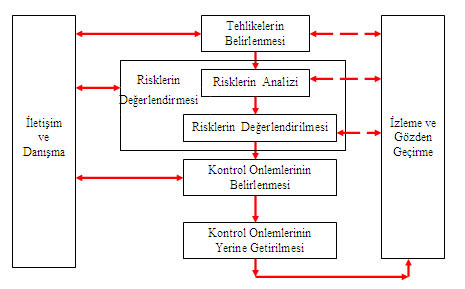 Şema.1: Risk değerlendirmesi iş akışıRiskler DeğerlendirmesiTehlikelerin TanımlanmasıTehlikeler tanımlanırken çalışma ortamı, çalışanlar ve işyerine ilişkin ilgisine göre asgari olarak aşağıda belirtilen bilgiler toplanır.İşyeri bina ve eklentileri.İşyerinde yürütülen faaliyetler ile iş ve işlemler.Üretim süreç ve teknikleri.İş ekipmanları.Kullanılan maddeler.Artık ve atıklarla ilgili işlemler.Organizasyon ve hiyerarşik yapı, görev, yetki ve sorumluluklar.Çalışanların tecrübe ve düşünceleri.İşe başlamadan önce ilgili mevzuat gereği alınacak çalışma izin belgeleri.Çalışanların eğitim, yaş, cinsiyet ve benzeri özellikleri ile sağlık gözetimi kayıtları.Genç, yaşlı, engelli, gebe veya emziren çalışanlar gibi özel politika gerektiren gruplar ile kadın çalışanların durumu.İşyerinin teftiş sonuçları.Meslek hastalığı kayıtları.İş kazası kayıtları.İşyerinde meydana gelen ancak yaralanma veya ölüme neden olmadığı halde işyeri ya da iş ekipmanının zarara uğramasına yol açan olaylara ilişkin kayıtlar.Ramak kala olay kayıtları.Malzeme güvenlik bilgi formları.Ortam ve kişisel maruziyet düzeyi ölçüm sonuçları.Varsa daha önce yapılmış risk değerlendirmesi çalışmaları.Acil durum planları.Sağlık ve güvenlik planı ve patlamadan korunma dokümanı gibi belirli işyerlerinde hazırlanması gereken dokümanlar.Tehlikelere ilişkin bilgiler toplanırken aynı üretim, yöntem ve teknikleri ile üretim yapan benzer işyerlerinde meydana gelen iş kazaları ve ortaya çıkan meslek hastalıkları da değerlendirilebilir.Toplanan bilgiler ışığında; iş sağlığı ve güvenliği ile ilgili mevzuatta yer alan hükümler de dikkate alınarak, çalışma ortamında bulunan fiziksel, kimyasal, biyolojik, psikososyal, ergonomik ve benzeri tehlike kaynaklarından oluşan veya bunların etkileşimi sonucu ortaya çıkabilecek tehlikeler belirlenir ve kayda alınır. Bu belirleme yapılırken aşağıdaki hususlar, bu hususlardan etkilenecekler ve ne şekilde etkilenebilecekleri göz önünde bulundurulur.İşletmenin yeri nedeniyle ortaya çıkabilecek tehlikeler.Seçilen alanda, işyeri bina ve eklentilerinin plana uygun yerleştirilmemesi veya planda olmayan ilavelerin yapılmasından kaynaklanabilecek tehlikeler.İşyeri bina ve eklentilerinin yapı ve yapım tarzı ile seçilen yapı malzemelerinden kaynaklanabilecek tehlikeler.Bakım ve onarım işleri de dahil işyerinde yürütülecek her türlü faaliyet esnasında çalışma usulleri, vardiya düzeni, ekip çalışması, organizasyon, nezaret sistemi, hiyerarşik düzen, ziyaretçi veya işyeri çalışanı olmayan diğer kişiler gibi faktörlerden kaynaklanabilecek tehlikeler.İşin yürütümü, üretim teknikleri, kullanılan maddeler, makine ve ekipman, araç ve gereçler ile bunların çalışanların fiziksel özelliklerine uygun tasarlanmaması veya kullanılmamasından kaynaklanabilecek tehlikeler.Kuvvetli akım, aydınlatma, paratoner, topraklama gibi elektrik tesisatının bileşenleri ile ısıtma, havalandırma, atmosferik ve çevresel şartlardan korunma, drenaj, arıtma, yangın önleme ve mücadele ekipmanı ile benzeri yardımcı tesisat ve donanımlardan kaynaklanabilecek tehlikeler.İşyerinde yanma, parlama veya patlama ihtimali olan maddelerin işlenmesi, kullanılması, taşınması, depolanması ya da imha edilmesinden kaynaklanabilecek tehlikeler.Çalışma ortamına ilişkin hijyen koşulları ile çalışanların kişisel hijyen alışkanlıklarından kaynaklanabilecek tehlikeler.Çalışanın, işyeri içerisindeki ulaşım yollarının kullanımından kaynaklanabilecek tehlikeler.Çalışanların iş sağlığı ve güvenliği ile ilgili yeterli eğitim almaması, bilgilendirilmemesi, çalışanlara uygun talimat verilmemesi veya çalışma izni prosedürü gereken durumlarda bu izin olmaksızın çalışılmasından kaynaklanabilecek tehlikeler.Çalışma ortamında bulunan fiziksel, kimyasal, biyolojik, psikososyal, ergonomik ve benzeri tehlike kaynaklarının neden olduğu tehlikeler ile ilgili işyerinde daha önce kontrol, ölçüm, inceleme ve araştırma çalışması yapılmamış ise risk değerlendirmesi çalışmalarında kullanılmak üzere; bu tehlikelerin, nitelik ve niceliklerini ve çalışanların bunlara maruziyet seviyelerini belirlemek amacıyla gerekli bütün kontrol, ölçüm, inceleme ve araştırmalar yapılır.Genel tehlikeler aşağıda sıralanmaktadır.Yüksekten düşmeAynı seviyede düşmeMalzeme düşmesiBir şeye çarpmaBir şeyin çarpmasıKaymaSürüklenmeZorlanmaGazdan boğulmaKaynak ışığına maruz kalmaZehirlenmeElektrik çarpmasıParlayıcı tahribatıPatlayıcı tahribatıKimyasallara maruz kalmaFırlayan maddeUçuşan maddeBir şeyin batması- kesmesiYangınGöze çapak kaçmaSıcak yüzeylere temas (ateş, kaynar su)Panik ve düzenin bozulmasıTehlikenin insan üzerindeki hedefleri aşağıda sıralanmaktadır.GözKulakYüzKafatasıBoyunKolBilekElParmakAyakBacakTehlikenin insan dışındaki hedefleri aşağıda sıralanmaktadır.Malzeme hasarı veya kaybıEkipman hasarı veya kaybıTesis hasarıİş gücü kaybıİş süresi kaybıİşyerinin Prestij kaybıRisklerin belirlenmesi ve analiziTespit edilmiş olan tehlikelerin her biri ayrı ayrı dikkate alınarak bu tehlikelerden kaynaklanabilecek risklerin hangi sıklıkta oluşabileceği ile bu risklerden kimlerin, nelerin, ne şekilde ve hangi şiddette zarar görebileceği belirlenir. Bu belirleme yapılırken mevcut kontrol tedbirlerinin etkisi de göz önünde bulundurulur.Toplanan bilgi ve veriler ışığında belirlenen riskler; işletmenin faaliyetine ilişkin özellikleri, işyerindeki tehlike veya risklerin nitelikleri ve işyerinin kısıtları gibi faktörler ya da ulusal veya uluslararası standartlar esas alınarak seçilen yöntemlerden biri veya birkaçı bir arada kullanılarak analiz edilir.İşyerinde birbirinden farklı işlerin yürütüldüğü bölümlerin bulunması halinde birinci ve ikinci fıkralardaki hususlar her bir bölüm için tekrarlanır.Analizin ayrı ayrı bölümler için yapılması halinde bölümlerin etkileşimleri de dikkate alınarak bir bütün olarak ele alınıp sonuçlandırılır.Analiz edilen riskler, kontrol tedbirlerine karar verilmek üzere etkilerinin büyüklüğüne ve önemlerine göre en yüksek risk seviyesine sahip olandan başlanarak sıralanır ve yazılı hale getirilir.Risk değerlendirmesi metoduBu işyeri için L-Tipi (5X5) Analiz Matrisi uygulanmaktadır. Matris diyagramları iki veya daha fazla değişken arasındaki ilişkiyi analiz etmekte kullanılan değerlendirme araçlarıdır. İşyerindeki tehlikeler incelenerek ‘‘nelerin yanlış gidebileceği?’’ tüm çalışanların fikirleri alınarak araştırılır. Bu araştırma sonucunda kazaya yol açabilecek tüm tehlikelere karşı proaktif önlemler belirlenir. Bunun dışında, edinilen tecrübelere ve yaşanılmış olan kazalardan çıkarılan derslere dayanarak ‘‘yanlış olan neydi?’’ sorusuna cevap aranarak hataların ve kazaların tekrarlanmasını önleyecek tedbirler geliştirilir. Kaza oluşumundan sonra sonuçların ciddiyetini minimize edecek reaktif bariyerler belirlenir. Proaktif çözümlere daima daha fazla ağırlık verilir.İşyerindeki tehlikenin ortaya çıkma olasılığı 1 ile 5 arasında olabilir(Tablo.1).İşyerindeki tehlikeden kaynaklanan şiddet 1 ile 5 arasında olabilir(Tablo.2).İşyerindeki riskler 1 ile 25 arasında olabilir(Tablo.4). Olasılık ve şiddet puanları verilirken risk değerlendirmesi yapılan alandaki mevcut kontrol önlemleri göz önüne alınır. Tablolardan elde edilen değerler “Matris Metodolojisi Temelli Risk Değerlendirme Tablosuna” kaydedilir. Çıkan sonucun büyüklüğüne göre en büyük değerden başlayarak riskler için gerekli önlemler alınır.Riskler, olasılık ve şiddetin çarpımı ile bulunur(Tablo.4).Tablo.1: Tehlikenin ortaya çıkma olasılığıTablo.2: Tehlikeden kaynaklanan şiddetTablo.3: Risklerin anlamıTablo.4: Risk analiziKontrol Önlemlerinin PlanlanmasıRisklerin kontrolünde şu adımlar uygulanır.Planlama: Analiz edilerek etkilerinin büyüklüğüne ve önemine göre sıralı hale getirilen risklerin kontrolü amacıyla bir planlama yapılır.Risk kontrol tedbirlerinin kararlaştırılması: Riskin tamamen bertaraf edilmesi, bu mümkün değil ise riskin kabul edilebilir seviyeye indirilmesi için aşağıdaki adımlar uygulanır.Tehlike veya tehlike kaynaklarının ortadan kaldırılması.Tehlikelinin, tehlikeli olmayanla veya daha az tehlikeli olanla değiştirilmesi.Riskler ile kaynağında mücadele edilmesi.Risk kontrol tedbirlerinin uygulanması: Kararlaştırılan tedbirlerin iş ve işlem basamakları, işlemi yapacak kişi ya da işyeri bölümü, sorumlu kişi ya da işyeri bölümü, başlama ve bitiş tarihi ile benzeri bilgileri içeren planlar hazırlanır. Bu planlar işverence uygulamaya konulur.Uygulamaların izlenmesi: Hazırlanan planların uygulama adımları düzenli olarak izlenir, denetlenir ve aksayan yönler tespit edilerek gerekli düzeltici ve önleyici işlemler tamamlanır.Risk kontrol adımları uygulanırken toplu korunma önlemlerine, kişisel korunma önlemlerine göre öncelik verilmesi ve uygulanacak önlemlerin yeni risklere neden olmaması sağlanır.Belirlenen risk için kontrol tedbirlerinin hayata geçirilmesinden sonra yeniden risk seviyesi tespiti yapılır. Yeni seviye, kabul edilebilir risk seviyesinin üzerinde ise bu maddedeki adımlar tekrarlanır.Kontrol Önlemlerinin BelirlenmesiBelirlenen öncelik derecesine ve işverenin ayırabileceği kaynaklara göre, riskler arasında öncelikli görülenlerin değerlendirilmesi aşağıda verilen yöntem doğrultusunda kararlaştırılır.Kabul Edilemez Riskler (25, Katlanılamaz)Değerlendirme sonucunda 25 puan alan riskler.  Önlemler ivedi olarak alınmalı gerekiyorsa faaliyet durdurulmalıdır. Risk kontrol altına alındığı takdirde faaliyete devam edilebilir. Yapılması planlanan faaliyetler:Tehlike kontrol altına alınır.Kontrol için doküman edilmiş prosedür/talimatlar oluşturulur.İzleme ve ölçme yapılır ve kayıtları tutulur.İyileştirilmeye yönelik düzeltici ve önleyici faaliyetler belirlenir, doküman edilir, uygulanır ve takip edilir.1. öncelikli tehlikelerin, kontroller sonucu kabul edilebilir sınırlara indirilmesi sağlanır.Mümkün olduğu yerde iyileştirmelerin rakamsal olarak takibi yapılır ve kaydı tutulur.Personele ihtiyaç duyulan eğitimler verilir.Bu konularda tüm uygulamanın belirli periyotlarla denetlenmesi sağlanır.Ciddi Riskler (15-16-20, Önemli)Değerlendirme sonucunda 15 ile 20 arası/dâhil puan alan riskler. Risk kontrol altında tutulmalı, sürekli gözlemlenmeli ve önlemler ivedi olarak alınmalıdır.Yapılması planlanan faaliyetler:Tehlike kontrol altına alınır.Gerekli ise kontrol için doküman edilmiş prosedür/talimatlar oluşturulur.İzleme ve ölçme planı yapılır ve kayıtları tutulur.İyileştirilmeye yönelik düzeltici ve önleyici faaliyetler belirlenir, doküman edilir, uygulanır ve takip edilir.2. öncelikli tehlikelerin, kontroller sonucu kabul edilebilir sınırlara indirilmesi.Mümkün olduğu yerde iyileştirmelerin rakamsal olarak takibi yapılır ve kaydı tutulur.Personele ihtiyaç duyulan eğitimler verilir.Bu konularda tüm uygulamanın belirli periyotlarla denetlenmesi sağlanır.Orta Riskler (8-9-10-12, Orta düzeyde)Değerlendirme sonucunda 8 ile 12 arası/dâhil puan alan riskler. İyileştirici tedbirler planlanmalıdır. Yapılması planlanan faaliyetler:İyileştirmeye yönelik düzeltici ve önleyici faaliyetler belirlenir, doküman eldir, uygulanır ve takip edilir.3. öncelikli tedbirlerin, kontroller sonucu kabul edilebilir sınırlara indirilmesi hedeflenir.Personele, ihtiyaç duyulan eğitimler verilir.Bu konulardaki tüm uygulamaların belirli periyotlarda denetlenmesi sağlanır, yönetime raporların.Düşük Riskler (2-3-4-6, Katlanılabilir)Değerlendirme sonucunda 2 ile 6 arası/dâhil puan alan riskler.  Alınan önlemler gerektiğinde kontrol edilmelidir. Yapılması planlanan faaliyetler:Önlemler, planlanan uygulamalar kısmında tarif edilir ve uygulama kontrolleri yapılır.Personele, ihtiyaç duyulan eğitimler verilir.4. öncelikli tehlikelerin, kontroller sonucu kabul edilebilir sınırlara indirilmesi hedeflenir.Anlamsız Riskler (1, Önemsiz)Değerlendirme sonucunda 1 puan alan riskler.  Alınan önlemler gerektiğinde kontrol edilmelidir. Yapılması planlanan faaliyetler:Gelecekte önemli bir tehlike oluşturulmaması için, incelenir ve gerekirse önlemler planlanan uygulamalar kısmında tarif edilir.Uygulama kontrolleri yapılır.Personele, ihtiyaç duyulan eğitimler verilir.NOT: Olasılığı çok küçük fakat ölüm, uzuv kaybı, meslek hastalığı veya sürekli iş göremezlik ile sonuçlanabilecek durumlar için risk seviyesi kabul edilebilir seviye altına alınamıyorsa, alınan kontrol önlemleri belirli aralıklarla kontrol edilerek gözetim altında tutulmalıdır.Kontrol Önlemlerinin DeğerlendirilmesiPlanlanan faaliyetlerin düzeltilip düzeltilmediği kontrol edilir.  Planlanan faaliyetin düzeltilmeme durumunda neden düzeltilemediği değerlendirilir.Değerlendirme sonucuna göre yeni bir faaliyet planlanır ya da faaliyetin gerçekleştirilmesi için neler yapılması gerektiği araştırılır.  Konuya ilişkin üst yönetim kararı gereken noktalarda üst yönetime danışılır.Riskler kabul edilebilir sınırlara çekilmeye çalışılır.  Kabul edilebilir sınırlara çekilemeyen riskler için hedef tarihi ve gerçekleştirme sorumlusu belirlenir. Riskler yeniden faaliyet planlamasına alınır.Belirlenen tehlikeler, riskler, bunların öncelik dereceleri, önemli riskler ve bunlara göre oluşturulan uygulama ve kontrol sonuçları, işveren/işveren vekili tarafından gözden geçirilir.RİSK DEĞERLENDİRMESİNİN YENİLENMESİYapılmış olan risk değerlendirmesi; tehlike sınıfına göre çok tehlikeli, tehlikeli ve az tehlikeli işyerlerinde sırasıyla en geç iki, dört ve altı yılda bir yenilenir.Aşağıda belirtilen durumlarda ortaya çıkabilecek yeni risklerin, işyerinin tamamını veya bir bölümünü etkiliyor olması göz önünde bulundurularak risk değerlendirmesi tamamen veya kısmen yenilenir.İşyerinin taşınması veya binalarda değişiklik yapılması.İşyerinde uygulanan teknoloji, kullanılan madde ve ekipmanlarda değişiklikler meydana gelmesi.Üretim yönteminde değişiklikler olması.İş kazası, meslek hastalığı veya ramak kala olay meydana gelmesi.Çalışma ortamına ait sınır değerlere ilişkin bir mevzuat değişikliği olması.Çalışma ortamı ölçümü ve sağlık gözetim sonuçlarına göre gerekli görülmesi.İşyeri dışından kaynaklanan ve işyerini etkileyebilecek yeni bir tehlikenin ortaya çıkması.SONUÇRiskin algılanmasını sağlamak, bu konuda tüm paydaşların ortak algısını oluşturmak ve risklerin kontrolünü sağlayabilmek amacıyla hazırlanmıştır. Bu raporun değerlendirilmesi, yapılacak çalışmaların yönlendirilmesi, ilgili birimlerle iş birliğinin sağlanması, İş Sağlığı ve Güvenliği Kurulunda çözüm önerilerinin değerlendirilmesi, risk kontrolü yöntemi ile değerlendirilmesi ve sonuçlandırılması işveren/işveren vekilinin görevidir.EKLEREK-1 RİSK DEĞERLENDİRMESİ ANALİZ SONUÇLARI 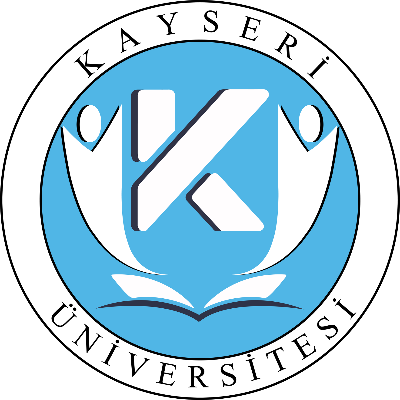 KAYSERİ ÜNİVERSİTESİYEŞİLHİAR MESLEK YÜKSEKOKULU  Telefon: 0352 651 40 40 - 47802  Faks: 0352 651 40 41   E-Posta: yesilhisarmyo@kayseri.edu.tr   Web:  yesilhisarmyo.kayseri.edu.trİş Sağlığı ve GüvenliğiRisk Değerlendirme Raporuİş Sağlığı ve GüvenliğiRisk Değerlendirme RaporuRisk Değerlendirme MetoduRapor TarihiL Matris 31/12/2021RİSK DEĞERLENDİRME EKİBİRİSK DEĞERLENDİRME EKİBİDoç. Dr. Mürsel KARABACAKİşveren Vekili (Müdür)Özender ÖzkanBirim/İşyeri Sendika Temsilcisi (Yüksekokul Sekreteri)Gazi DokumacıDestek Elemanı (Şef)Öğr. Gör. Zafer TABURBilgi Sahibi Çalışan (Müdür Yardımcısı)İşyeri Unvanı: KAYSERİ ÜNİVERSİTESİ YEŞİLHİSAR MESLEK YÜKSEKOKULUAdres: FATİH MAH. 116. SOKAK No:4 PROF. DR. FUAT SEZGİN YERLEŞKESİ YEŞİLHİSAR/KAYSERİTel:0352 651 40 40İşyeri Unvanı: KAYSERİ ÜNİVERSİTESİ YEŞİLHİSAR MESLEK YÜKSEKOKULUAdres: FATİH MAH. 116. SOKAK No:4 PROF. DR. FUAT SEZGİN YERLEŞKESİ YEŞİLHİSAR/KAYSERİTel:0352 651 40 40İşyeri Unvanı: KAYSERİ ÜNİVERSİTESİ YEŞİLHİSAR MESLEK YÜKSEKOKULUAdres: FATİH MAH. 116. SOKAK No:4 PROF. DR. FUAT SEZGİN YERLEŞKESİ YEŞİLHİSAR/KAYSERİTel:0352 651 40 40İşkolu Kodu (Nace)İşkoluTehlike Sınıfı85.42.01Kamu kurumları tarafından verilen yükseköğretim faaliyeti (yükseköğretim düzeyinde eğitim sağlayan konservatuarlar dâhil)Az TehlikeliPuanOlasılıkOrtaya çıkma olasılığı için derecelendirme basamakları1Çok KüçükYılda bir defa2KüçükÜç ayda bir defa3OrtaAyda bir defa4YüksekHaftada bir defa5Çok YüksekHer günPuanŞiddetDerecelendirme1Çok Hafifİş saati kaybı yok, hemen giderilebilen, ilk yardım gerektiren2Hafifİş günü kaybı yok, , kalıcı etkisi olmayan ayakta tedavi3OrtaHafif yaralanma, yatarak tedavi/yaralanma4CiddiCiddi yaralanma, uzun süreli tedavi, meslek hastalığı5Çok CiddiÖlüm, sürekli iş göremezlikRisk DerecesiRisk SkoruAnlamıAnlamsız1Belirlenen riskleri ortadan kaldırmak için kontrol prosesleri planlamaya ve gerçekleştirecek faaliyetlerin kayıtlarını saklamaya gerek olmayabilir.Düşük2,3,4,5,6Belirlenen riskleri ortadan kaldırmak için ilave kontrol proseslerine ihtiyaç olmayabilir. Ancak mevcut kontroller sürdürülmeli ve bu kontrollerin sürdürüldüğü denetlenmelidir.Orta8,9,10,12Belirlenen riskleri düşürmek için faaliyetler başlatılmalıdır. Risk azaltma önlemleri zaman alabilir.Ciddi15,16,20Belirtilen risk azaltılıncaya kadar iş başlatılmamalı, eğer devam eden bir faaliyet varsa derhal durdurulmalıdır. Risk işin devan etmesi ile ilgiliyse acil önlem alınmalı ve önlem sonucunda faaliyetin devamına karar verilmelidir.Kabul Edilemez25Belirlenen risk kabul edilebilir bir seviyeye düşürülünceye kadar iş başlatılmamalı, eğer devam eden bir faaliyet varsa derhal durdurulmalıdır. Gerçekleştirilen faaliyetlere rağmen risk düşürmek mümkün olmuyorsa, faaliyet engellenmelidir.RİSK = OLASILIK x ŞİDDET RİSK = OLASILIK x ŞİDDET RİSK = OLASILIK x ŞİDDET ŞİDDETŞİDDETŞİDDETŞİDDETŞİDDETRİSK = OLASILIK x ŞİDDET RİSK = OLASILIK x ŞİDDET RİSK = OLASILIK x ŞİDDET Çok CiddiCiddiOrtaHafifÇok HafifRİSK = OLASILIK x ŞİDDET RİSK = OLASILIK x ŞİDDET RİSK = OLASILIK x ŞİDDET 54321OLASILIKÇok Yüksek5252015105OLASILIKYüksek420161284OLASILIKOrta31512963OLASILIKKüçük2108642OLASILIKÇok Küçük154321